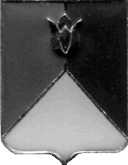 РОССИЙСКАЯ  ФЕДЕРАЦИЯАДМИНИСТРАЦИЯ КУНАШАКСКОГО  МУНИЦИПАЛЬНОГО РАЙОНА ЧЕЛЯБИНСКОЙ ОБЛАСТИПОСТАНОВЛЕНИЕот 14.01.2020 г.  № 20	На основании постановления Администрации Кунашакского муниципального района от 19.11.2019 г. №1603 «О мерах по исполнению Указа Президента Российской Федерации от 7 мая 2012г. №599»ПОСТАНОВЛЯЮ:		1. Внести изменения в Устав Муниципального казенного учреждения дополнительного образования «Дом детского творчества» согласно приложению.	2. Директору Муниципального казенного учреждения дополнительного образования «Дом детского творчества» Рахматуллиной Е.М. зарегистрировать данное постановление  в Межрайонной ИФНС России №17 по Челябинской области. 3. Начальнику отдела информационных технологий Ватутину В.Р. опубликовать настоящее постановление в средствах массовой информации и разместить на официальном сайте Кунашакского муниципального района в сети Интернет. 4. Организацию исполнения настоящего постановления возложить на руководителя Управления образования администрации Кунашакского муниципального района Макмулову А.Р.Глава района									        С.Н. АминовРассылка:Отдел делопроизводства и писем - 1 экз.;Управление образования - 1 экз.;Заместитель Главы района по социальным вопросам – 1 экз.;МУ ДО ЦДО - 1 экз.Итого:4 экз.Подготовил: Директор МУ ДО ЦДОЕ.М. Рахматуллина 28565	Измененияв Устав Муниципального казенного учреждения дополнительного образования «Дом детского творчества»Абзац 4 пункта 1.1. Устава изложить в следующей редакции: «Полное наименование Учреждения - Муниципальное учреждение  дополнительного образования «Центр дополнительного образования».  Абзац 5 пункта 1.1. Устава изложить в следующей редакции: Сокращенное наименование Учреждения - МУ ДО ЦДО.	3. Абзац 6 Пункта 1.1. Устава дополнить дополнительным адресом места осуществления образовательной деятельности: «- 456730 Челябинская область, Кунашакский район, с. Кунашак ул. Ленина, д. 95, помещение №3, помещение №27, помещение №28.	4. Пункт 1.8. Устава изложить в следующей редакции: «1.8. Учреждение самостоятельно в формировании своей структуры. Филиалы  не являются юридическими лицами и действуют на основании устава Учреждения и положения о филиале, утвержденного руководителем Учреждения.	Филиал Учреждения создается и ликвидируется в порядке, установленном законодательством. Филиалы проходят регистрацию по фактическому адресу. Лицензирование этих филиалов осуществляются в порядке, установленном законодательством Российской Федерации.Учреждение в своей структуре имеет филиалы:1) Урукульский филиал  МУ ДО ЦДО	Место нахождения филиала: 456735, Челябинская область, Кунашакский район, п. Дружный, ул. Центральная, д.10, кабинет № 76;Адреса осуществления образовательной деятельности: 456735, Челябинская область, Кунашакский район, д. Карагайкуль, ул. Молодежная, 30, кабинет № 2;456735, Челябинская область, Кунашакский район, д. Б.Тюлякова, ул. Центральная, 8, кабинет № 11;456738, Челябинская область, Кунашакский район, д. Кулужбаево, ул. Школьная, 1, кабинет № 103.2) Усть-Багарякский филиал МУ ДО ЦДО	Место нахождения филиала: 456700, Челябинская область, Кунашакский район, с.Усть- Багаряк, ул. Базарная, дом №1-А, кабинет № 24.3) Куяшский филиал МУ ДО ЦДО	Место нахождения филиала: 456733, Челябинская область, Кунашакский район, с.Большой Куяш, ул.Молодежная, д.18, кабинет № 4а;Адрес осуществления образовательной деятельности: 456732, Челябинская область, Кунашакский район, д. Ибрагимова ул. Школьная д.1 пом.2, кабинет № 18.4) Муслюмовский филиал  МУ ДО ЦДО	Место нахождения филиала: 456720, Челябинская область, Кунашакский район, п. Муслюмово железнодорожной станции, ул.Лесная, дом 2, пом.2, кабинет № 129;Адрес осуществления образовательной деятельности: 456723, Челябинская область, Кунашакский район, с. Новое Курманово ул. Ленина 1, кабинет № 6.5) Саринский филиал МУ ДО ЦДО	Место нахождения филиала: 456701, Челябинская область, Кунашакский район, с. Сары, ул. Школьная, д.5, кабинет № 3.Адрес осуществления образовательной деятельности: 456738, Челябинская область, Кунашакский район, д. Аминева ул. Школьная,1, кабинет № 1.6) Халитовский филиал МУ ДО ЦДО Место нахождения филиала: 456710, Челябинская область, Кунашакский район, с. Халитово, ул. Целинная, помещение №26а, кабинет № 91;Адреса осуществления образовательной деятельности: 456710, Челябинская область, Кунашакский район, д. Большая Казакбаева, ул. Лесная, д.8, кабинет № 2;456710, Челябинская область, Кунашакский район, д. Бурино, ул. Школьная, 1, кабинет № 14;456710,Челябинская область, Кунашакский район, с. Халитово, ул. Комсомольская, д40, пом 2, помещение № 2, помещение №3.7) Новобуринский филиал  МУ ДО ЦДО 	Место нахождения филиала: 456712, Челябинская область, Кунашакский район, с. Новобурино, ул. Школьная,1, кабинет № 4.Адрес осуществления образовательной деятельности: 456712,  Челябинская область, Кунашакский район, с. Новобурино, ул. Центральная, д. 1в,  помещение №18.».О внесении изменений в Устав Муниципального казенного учреждения дополнительного образования «Дом детского творчества» СОГЛАСОВАНО:Руководитель Управления образованияА.Р. МакмуловаЗаместитель Главы района по социальным вопросамА.Т. НажметдиноваНачальника правового управления В.Р. ХусаиновПриложение кпостановлению АдминистрацииКунашакского муниципального районаот_____________2020 г. №_______